Executive Board Meeting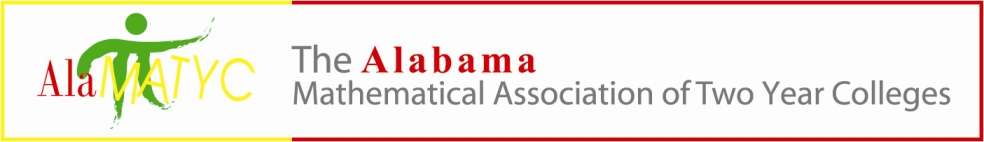 Friday, June 14, 2019Superior Grill, Birmingham11:30a.m.Presiding:  Nathan Winkles, PresidentBoard Members: Nathan Winkles, Marty Kellum, Kelly Cannon, Mary Cross, Shywanda Moore, Matthew Gargis and Nanette EasterlingCall to Order: 12:20 p.m. by Nathan WinklesBoard Members in attendance: Nathan Winkles, Marty Kellum, Kelly Cannon, Mary Cross, Matt Gargis, Nanette EasterlingApproval of Minutes: Approval of minutes will wait for the next meeting.Reports and/or Action ItemsTreasurer – Marty Kellum Financial update –The balance as of 6/21/19 is $9, 045.90. It was stated that we are about $1,200 up from where we were last year. The math tournament was a huge success. The cost for AlaMATYC Math Tournament was $1,328.75 Past President – Kelly Cannon2019 AlaMATYC Conference Update – Kelly stated that everything went smoothly. There were lots of compliments on the “swag” bags, especially the AlaMATYC blankets.  By-Laws- Kelly will get with Carol concerning the by-laws. There will be some minor changes and they need to look and see what else, if anything needs changing. President – Nathan Winkles 2019 AMATYC Conference-The conference will be held November 14-17, 2019 in Milwaukee, WI. Marty has made the Hospitality Donation. Several board members plan to attend: Nathan, Marty, Kelly, Matt and possibly Nanette. Nathan brought up using AlaMATYC funds to pay for membership to AMATYC. Kelly Cannon made a motion that AlaMATYC covers the cost of membership for AMATYC each year for the executive board members (7 board members) and Marty Kellum seconded the motion. The motion passed unanimously.  Marty will investigate how/when to get that started as soon as possible. Also, Marty made a motion to pay the cost of the current president’s trip/registration (scholarship) to AMATYC each year and Kelly Cannon seconded the motion. The motion passed unanimously. If the president does not need the scholarship, then it will be transferred to another executive board member.  Nathan stated that there will be an executive board meeting held on Thursday, Nov 14th, at 6:00p.m. at the Hyatt Regency lobby at the AMATYC Conference in Milwaukee.ALADE (NOSS) meeting – The meeting will be held at Southern Union (Opelika Campus) Thursday thru Friday, October 10th and 11th, 2019. Marty stated that he needed money to purchase items for “swag” bags and a suggestion was made of $500-$600. Marty made a motion that $600 be used for promotional material to fill swag bags and to re-evaluate the amount next year, Kelly seconded the motion. The motion passed unanimously. Marty is going to check on getting a Coke banner or generic banner to use at the AlaMATYC table. President-Elect – Marty Kellum2020 AlaMATYC Conference date, title, speaker- The date has not been set yet, due to difficulty in finding a speaker. Marty and Matt will work on a timeline for the conference and math tournament so that they are not too close together. Possible date for conference is Feb 7 or 21st. Marty hopes to have a firm date by summer’s end. He is trying to secure speaker, Scott Altman, a former astronaut. Conference gift- There was discussion on spending $200 - $300 on the big give-away gift. Ideas were mentioned, but nothing was decided.Local charity for donations- Marty suggested we bring donations for the charity “Sleep in Heavenly Peace” which is an organization that builds bunk beds for foster homes. The group accepts supplies, new sheets, pillows, blankets, comforter sets, etc. Conference attendees will be asked to bring those type of items ( new sheets, pillows, blankets, comforter sets) for the charity.Door Prizes – Each board member is responsible for bringing door prizes to be given away at the conference, as well as 80+ items for the give-away bags that each attendee receives.Task List/Logistics, Vendor Contact Information, Membership Contact List, Dean and Chair Contact List- Shywanda is the person we need to send anything to have posted on social media.  Our (AlaMATYC) gmail account has about 95% of all email addresses (only missing about 2 colleges), which is about 200-300 addresses.  Marty will work with Mary on the invoices and Nathan will work with Matt on anything web related. Get Mary Cross on the account and take Carol off of the account - Mary Cross is going to be added to the account at Regions, today, 6/14/19, and Carol Gudauskas will be removed.Publications Coordinator – Shywanda MooreSocial Media: Mathematics Competition, 2020 Conference info, AMATYC, ALADE, other ideas?- We are to send Shywanda anything we want posted on social media.Webmaster – Dr. Matthew Gargis Website updates:  membership form update, conference programs, Mathematics Competition updated, other suggestions- Matt is working on getting the test prepared. He has asked a lady from Phil Campbell to create it. Nathan stated that board members needed to be at the math tournament since it is sponsored by AlaMATYC. Kelly Cannon made a motion that we keep things the same, meaning, we guarantee payment for 1 team of 4 members from every community college in Alabama that has members in AlaMATYC  and we will use discretion on multiple teams at a later time. Marty Kellum seconded the motion and it passed unanimously.New Business: No new business.Next meeting time – Phone conference, 9/6/2019 at 10:00a.m.